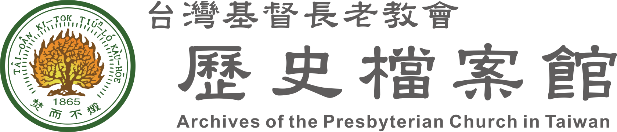 典藏資料調閱單申請日期：     年     月     日 申請人姓名電話申請人單位電子郵件申請人地址申請用途學術用途，論文或專書題目/計畫名稱與類別：                                    預計出版日期：                                                          學術用途，論文或專書題目/計畫名稱與類別：                                    預計出版日期：                                                          學術用途，論文或專書題目/計畫名稱與類別：                                    預計出版日期：                                                          學術用途，論文或專書題目/計畫名稱與類別：                                    預計出版日期：                                                          學術用途，論文或專書題目/計畫名稱與類別：                                    預計出版日期：                                                          學術用途，論文或專書題目/計畫名稱與類別：                                    預計出版日期：                                                          申請用途媒體刊物申請，媒體名稱：                                                     報導版面：                       報導日期：                           媒體刊物申請，媒體名稱：                                                     報導版面：                       報導日期：                           媒體刊物申請，媒體名稱：                                                     報導版面：                       報導日期：                           媒體刊物申請，媒體名稱：                                                     報導版面：                       報導日期：                           媒體刊物申請，媒體名稱：                                                     報導版面：                       報導日期：                           媒體刊物申請，媒體名稱：                                                     報導版面：                       報導日期：                           申請用途其他：                                                                  預計使用期限：                                                         其他：                                                                  預計使用期限：                                                         其他：                                                                  預計使用期限：                                                         其他：                                                                  預計使用期限：                                                         其他：                                                                  預計使用期限：                                                         其他：                                                                  預計使用期限：                                                         NO.資料名稱資料名稱 登錄流水號申請調閱批示（本館填寫）申請調閱批示（本館填寫）申請調閱批示（本館填寫）1調出     件狀況爰不予調出，請使用數位檔或複製本備註                              調出     件狀況爰不予調出，請使用數位檔或複製本備註                              調出     件狀況爰不予調出，請使用數位檔或複製本備註                              2調出     件狀況爰不予調出，請使用數位檔或複製本備註                              調出     件狀況爰不予調出，請使用數位檔或複製本備註                              調出     件狀況爰不予調出，請使用數位檔或複製本備註                              3調出     件狀況爰不予調出，請使用數位檔或複製本備註                              調出     件狀況爰不予調出，請使用數位檔或複製本備註                              調出     件狀況爰不予調出，請使用數位檔或複製本備註                              4調出     件狀況爰不予調出，請使用數位檔或複製本備註                              調出     件狀況爰不予調出，請使用數位檔或複製本備註                              調出     件狀況爰不予調出，請使用數位檔或複製本備註                              5調出     件狀況爰不予調出，請使用數位檔或複製本備註                              調出     件狀況爰不予調出，請使用數位檔或複製本備註                              調出     件狀況爰不予調出，請使用數位檔或複製本備註                              6調出     件狀況爰不予調出，請使用數位檔或複製本備註                              調出     件狀況爰不予調出，請使用數位檔或複製本備註                              調出     件狀況爰不予調出，請使用數位檔或複製本備註                              7調出     件狀況爰不予調出，請使用數位檔或複製本備註                              調出     件狀況爰不予調出，請使用數位檔或複製本備註                              調出     件狀況爰不予調出，請使用數位檔或複製本備註                              8調出     件狀況爰不予調出，請使用數位檔或複製本備註                              調出     件狀況爰不予調出，請使用數位檔或複製本備註                              調出     件狀況爰不予調出，請使用數位檔或複製本備註                              9調出     件狀況爰不予調出，請使用數位檔或複製本備註                              調出     件狀況爰不予調出，請使用數位檔或複製本備註                              調出     件狀況爰不予調出，請使用數位檔或複製本備註                              10調出     件狀況爰不予調出，請使用數位檔或複製本備註                              調出     件狀況爰不予調出，請使用數位檔或複製本備註                              調出     件狀況爰不予調出，請使用數位檔或複製本備註                              注意事項：一、請優先使用數位檔或複製本。二、欲複製典藏資料，需填寫切結書，惟圖書以不超過全書1/3且一人一冊為原則，不得以分批次或假手他人重製全件。三、僅供非營利使用並註明出處，且申請人不得自行或轉手他人重製資料用於營利用途。四、本館保留館藏資料重製之同意權。五、詳細辦法參見「台灣基督長老教會歷史檔案館典藏資料調閱要點」。注意事項：一、請優先使用數位檔或複製本。二、欲複製典藏資料，需填寫切結書，惟圖書以不超過全書1/3且一人一冊為原則，不得以分批次或假手他人重製全件。三、僅供非營利使用並註明出處，且申請人不得自行或轉手他人重製資料用於營利用途。四、本館保留館藏資料重製之同意權。五、詳細辦法參見「台灣基督長老教會歷史檔案館典藏資料調閱要點」。注意事項：一、請優先使用數位檔或複製本。二、欲複製典藏資料，需填寫切結書，惟圖書以不超過全書1/3且一人一冊為原則，不得以分批次或假手他人重製全件。三、僅供非營利使用並註明出處，且申請人不得自行或轉手他人重製資料用於營利用途。四、本館保留館藏資料重製之同意權。五、詳細辦法參見「台灣基督長老教會歷史檔案館典藏資料調閱要點」。注意事項：一、請優先使用數位檔或複製本。二、欲複製典藏資料，需填寫切結書，惟圖書以不超過全書1/3且一人一冊為原則，不得以分批次或假手他人重製全件。三、僅供非營利使用並註明出處，且申請人不得自行或轉手他人重製資料用於營利用途。四、本館保留館藏資料重製之同意權。五、詳細辦法參見「台灣基督長老教會歷史檔案館典藏資料調閱要點」。注意事項：一、請優先使用數位檔或複製本。二、欲複製典藏資料，需填寫切結書，惟圖書以不超過全書1/3且一人一冊為原則，不得以分批次或假手他人重製全件。三、僅供非營利使用並註明出處，且申請人不得自行或轉手他人重製資料用於營利用途。四、本館保留館藏資料重製之同意權。五、詳細辦法參見「台灣基督長老教會歷史檔案館典藏資料調閱要點」。注意事項：一、請優先使用數位檔或複製本。二、欲複製典藏資料，需填寫切結書，惟圖書以不超過全書1/3且一人一冊為原則，不得以分批次或假手他人重製全件。三、僅供非營利使用並註明出處，且申請人不得自行或轉手他人重製資料用於營利用途。四、本館保留館藏資料重製之同意權。五、詳細辦法參見「台灣基督長老教會歷史檔案館典藏資料調閱要點」。注意事項：一、請優先使用數位檔或複製本。二、欲複製典藏資料，需填寫切結書，惟圖書以不超過全書1/3且一人一冊為原則，不得以分批次或假手他人重製全件。三、僅供非營利使用並註明出處，且申請人不得自行或轉手他人重製資料用於營利用途。四、本館保留館藏資料重製之同意權。五、詳細辦法參見「台灣基督長老教會歷史檔案館典藏資料調閱要點」。